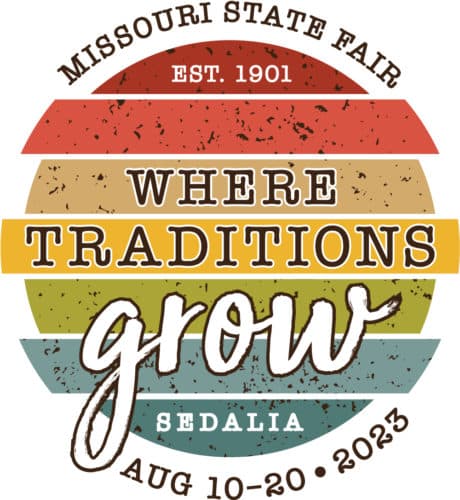 Would You Like To Make Contact with 2000 Seniors In One Day!!!Mark Your Calendar For August 16th Plan To ExhibitIf you would like to spread the word about your program or service, then a wonderful opportunity exists for you to do just this in a simple and easy manner.  Each year Care Connection for Aging Services in cooperation with the Missouri State Fair, sponsors a series of events especially for seniors.This year there will be a variety of entertainment in the morning and the popular dance contest in the afternoon.  All this takes place in the air-conditioned .  The entire arena floor will be reserved for the day and the stands are usually full of seniors.If you would like to set up a display on your program or services, please complete the registration form below and send a $100.00 check made payable to Care Connection for Aging Services.  For more information please contact Shannon Poskocil at 660-747-3107.We encourage companies to bring a door prize.  Prizes will be given away either as a bingo prize or as a single prize throughout the day.Please hurry, as space is limited to 25 booths this year to allow for proper distancing.Please print or type the name, address and phone number of the contact person from your company or organization who is to receive the exhibit confirmation.Company Name: ___________________________________________________ Mailing Address: ___________________________________________________City /State/Zip: _____________________________________________________Contact Name:  ____________________________________________________  Contact Phone Number:  ____________________________________________Number of Tables Needed:  __________________  Chairs _________________No electricity will be offered due to the difficulty of running the electrical cords.Return this form and your payment to:  Care Connection for Aging Services —106 W. Young — P.O. Box 1078 — Warrensburg, MO  64093 —Phone 660-747-3107 — Fax – 660-747-3100A booth number and other information will be sent to you before August 16th.